ОБЩИНА БЯЛА СЛАТИНА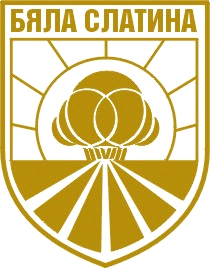 3200 гр. Бяла Слатина, ул. “Климент Охридски” № 68;  тел.: 0915/882 114;централа: 0915/8-26-55; факс: 0915/8-29-14, e-mail: bslatina@oabsl.com; www.byala-slatina.comО Б Я В АОбщина Бяла Слатина съобщава, че на 21.04.2021 г. от 10:30 ч. в залата на Общински съвет Бяла Слатина, ул. „Климент Охридски” №68, ще се проведе Търг с явно наддаване, за отдаване под аренда за срок от 10 стопански години на 145.138 дка общинска земеделска земя, в землището на с. Габаре, община Бяла Слатина, ЕКАТТЕ 14012, представляваща следните поземлени имоти:	1. ПОЗЕМЛЕН ИМОТ с идентификатор 14012.104.18, землище 14012 (четиринадесет хиляди и дванадесет), поземлен имот 18 /осемнадесет/ в кадастрален район 104 /сто и четири/, с трайно предназначение на територията: земеделска, с начин на трайно ползване „нива“, с площ 4.078 дка /Четири декара и седемдесет и осем квадратни метра/, категория на земята при неполивни условия 4 /четвърта/, адрес на поземления имот с. Габаре, местност „Гъгла“, община Бяла Слатина, област Враца, по кадастралната карта и кадастралните регистри на с. Габаре, общ. Бяла Слатина, обл. Враца, одобрен със Заповед №РД-18-885/30.03.2018 г.. на Изпълнителния директор на АГКК, при граници: ПИ 14012.104.15, 14012.104.19, 14012.104.7, 14012.104.777, 14012.104.8 , с номер по предходен план 104018.	2. ПОЗЕМЛЕН ИМОТ с идентификатор 14012.102.14, землище 14012 (четиринадесет хиляди и дванадесет), поземлен имот 14 /четиринадесет/ в кадастрален район 102 /сто и две/, с трайно предназначение на територията: земеделска, с начин на трайно ползване „нива“, с площ 2.642 дка /Два декара и шестстотин четиридесет и два квадратни метра/, категория на земята при неполивни условия 4 /четвърта/, адрес на поземления имот с. Габаре, местност „Капна“, община Бяла Слатина, област Враца, по кадастралната карта и кадастралните регистри на с. Габаре, общ. Бяла Слатина, обл. Враца, одобрен със Заповед №РД-18-885/30.03.2018 г.. на Изпълнителния директор на АГКК, при граници: ПИ 14012.102.559, 14012.102.13, 14012.102.3, 14012.102.2, 14012.102.1 , с номер по предходен план 102014.3. ПОЗЕМЛЕН ИМОТ с идентификатор 14012.58.34, землище 14012 (четиринадесет хиляди и дванадесет), поземлен имот 34 /тридесет и четири/ в кадастрален район 58 /петдесет и осем/, с трайно предназначение на територията: земеделска, с начин на трайно ползване „нива“, с площ 1.793 дка /Един декара седемстотин деветдесет и три квадратни метра/, категория на земята при неполивни условия 3 /трета/, адрес на поземления имот с. Габаре, местност „Мончовец“, община Бяла Слатина, област Враца, по кадастралната карта и кадастралните регистри на с. Габаре, общ. Бяла Слатина, обл. Враца, одобрен със Заповед №РД-18-885/30.03.2018 г.. на Изпълнителния директор на АГКК, при граници: ПИ 14012.58.15, 14012.58.759, 14012.58.23, 14012.58.1, 14012.58.2, 14012.58.3, 14012.58.4, 14012.58.5, 14012.58.6, с номер по предходен план 058034.	4. ПОЗЕМЛЕН ИМОТ с идентификатор 14012.125.5, землище 14012 (четиринадесет хиляди и дванадесет), поземлен имот 5 /пет/ в кадастрален район 125 /сто двадесет и пет/, с трайно предназначение на територията: земеделска, с начин на трайно ползване „нива“, с площ 47.062 дка /Четиридесет и седем декара и шестдесет и два квадратни метра/, категория на земята при неполивни условия 8 /осма/, адрес на поземления имот с. Габаре, местност „Банчовско“, община Бяла Слатина, област Враца, по кадастралната карта и кадастралните регистри на с. Габаре, общ. Бяла Слатина, обл. Враца, одобрен със Заповед №РД-18-885/30.03.2018 г.. на Изпълнителния директор на АГКК, при граници: ПИ 14012.125.3, 14012.404.1, 14012.413.2, 14012.413.80, 14012.125.596, с номер по предходен план 125005.5. ПОЗЕМЛЕН ИМОТ с идентификатор 14012.65.18, землище 14012 (четиринадесет хиляди и дванадесет), поземлен имот 18 /осемнадесет/ в кадастрален район 65 /шестдесет и  пет/, с трайно предназначение на територията: земеделска, с начин на трайно ползване „нива“, с площ 3.396 дка /Три декара триста деветдесет и шест квадратни метра/, категория на земята при неполивни условия 9 /девета/, адрес на поземления имот с. Габаре, местност „Мъртвината“, община Бяла Слатина, област Враца, по кадастралната карта и кадастралните регистри на с. Габаре, общ. Бяла Слатина, обл. Враца, одобрен със Заповед №РД-18-885/30.03.2018 г.. на Изпълнителния директор на АГКК, при граници: ПИ 14012.65.647, 14012.65.19, 14012.65.11, 14012.65.12, 14012.65.17, с номер по предходен план 065018.6. ПОЗЕМЛЕН ИМОТ с идентификатор 14012.66.15, землище 14012 (четиринадесет хиляди и дванадесет), поземлен имот 15 /петнадесет/ в кадастрален район 66 /шестдесет и  шест/, с трайно предназначение на територията: земеделска, с начин на трайно ползване „нива“, с площ 2.262 дка /Два декара двеста шестдесет и два квадратни метра/, категория на земята при неполивни условия 10 /десета/, адрес на поземления имот с. Габаре, местност „Родината“, община Бяла Слатина, област Враца, по кадастралната карта и кадастралните регистри на с. Габаре, общ. Бяла Слатина, обл. Враца, одобрен със Заповед №РД-18-885/30.03.2018 г.. на Изпълнителния директор на АГКК, при граници: ПИ 14012.66.14, 14012.127.104, 14012.66.102, с номер по предходен план 066015.7. ПОЗЕМЛЕН ИМОТ с идентификатор 14012.102.20, землище 14012 (четиринадесет хиляди и дванадесет), поземлен имот 20 /двадесет/ в кадастрален район 102 /сто и две/, с трайно предназначение на територията: земеделска, с начин на трайно ползване „нива“, с площ 2.922 дка /Два декара деветстотин двадесет и два квадратни метра/, категория на земята при неполивни условия 4 /четвърта/, адрес на поземления имот с. Габаре, местност „Капна“, община Бяла Слатина, област Враца, по кадастралната карта и кадастралните регистри на с. Габаре, общ. Бяла Слатина, обл. Враца, одобрен със Заповед №РД-18-885/30.03.2018 г.. на Изпълнителния директор на АГКК, при граници: ПИ 14012.102.554, 14012.102.11, 14012.102.7, 14012.102.551, 14012.102.6, с номер по предходен план 102020.8. ПОЗЕМЛЕН ИМОТ с идентификатор 14012.80.15, землище 14012 (четиринадесет хиляди и дванадесет), поземлен имот 15 /петнадесет/ в кадастрален район 80 /осемдесет/, с трайно предназначение на територията: земеделска, с начин на трайно ползване „нива“, с площ 2.431 дка /Два декара четиристотин тридесет и един квадратни метра/, категория на земята при неполивни условия 4 /четвърта/, адрес на поземления имот с. Габаре, местност „Драшански път“, община Бяла Слатина, област Враца, по кадастралната карта и кадастралните регистри на с. Габаре, общ. Бяла Слатина, обл. Враца, одобрен със Заповед №РД-18-885/30.03.2018 г.. на Изпълнителния директор на АГКК, при граници: ПИ 14012.80.8, 14012.80.142, 14012.80.17, 14012, с номер по предходен план 102020.9. ПОЗЕМЛЕН ИМОТ с идентификатор 14012.78.26, землище 14012 (четиринадесет хиляди и дванадесет), поземлен имот 26 /двадесет и шест/ в кадастрален район 78 /седемдесет и осем/, с трайно предназначение на територията: земеделска, с начин на трайно ползване „нива“, с площ 1.183 дка /Един декар сто осемдесет и три квадратни метра/, категория на земята при неполивни условия 4 /четвърта/, адрес на поземления имот с. Габаре, местност „Драшански път“, община Бяла Слатина, област Враца, по кадастралната карта и кадастралните регистри на с. Габаре, общ. Бяла Слатина, обл. Враца, одобрен със Заповед №РД-18-885/30.03.2018 г.. на Изпълнителния директор на АГКК, при граници: ПИ 14012.78.171, 14012.78.25, 14012.131.2, с номер по предходен план 078026.10. ПОЗЕМЛЕН ИМОТ с идентификатор 14012.78.12, землище 14012 (четиринадесет хиляди и дванадесет), поземлен имот 12 /дванадесет/ в кадастрален район 78 /седемдесет и осем/, с трайно предназначение на територията: земеделска, с начин на трайно ползване „нива“, с площ 3.288 дка /Три декара двеста осемдесет и осем квадратни метра/, категория на земята при неполивни условия 4 /четвърта/, адрес на поземления имот с. Габаре, местност „Драшански път“, община Бяла Слатина, област Враца, по кадастралната карта и кадастралните регистри на с. Габаре, общ. Бяла Слатина, обл. Враца, одобрен със Заповед №РД-18-885/30.03.2018 г.. на Изпълнителния директор на АГКК, при граници: ПИ 14012.78.24, 14012.78.19, 14012.78.18, 14012.78.11, 14012.78.171, с номер по предходен план 078012.11. ПОЗЕМЛЕН ИМОТ с идентификатор 14012.76.43, землище 14012 (четиринадесет хиляди и дванадесет), поземлен имот 43 /четиридесет и три/ в кадастрален район 76 /седемдесет и шест/, с трайно предназначение на територията: земеделска, с начин на трайно ползване „нива“, с площ 3.385 дка /Три декара триста осемдесет и пет квадратни метра/, категория на земята при неполивни условия 4 /четвърта/, адрес на поземления имот с. Габаре, местност „Врачанска локва“, община Бяла Слатина, област Враца, по кадастралната карта и кадастралните регистри на с. Габаре, общ. Бяла Слатина, обл. Враца, одобрен със Заповед №РД-18-885/30.03.2018 г.. на Изпълнителния директор на АГКК, при граници: ПИ 14012.76.14, 14012.76.35, 14012.76.13, 14012.76.126, с номер по предходен план 076043.12. ПОЗЕМЛЕН ИМОТ с идентификатор 14012.74.17, землище 14012 (четиринадесет хиляди и дванадесет), поземлен имот 17 /седемнадесет/ в кадастрален район 74 /седемдесет и четири/, с трайно предназначение на територията: земеделска, с начин на трайно ползване „нива“, с площ 1.677 дка /Един  декар шестстотин седемдесет и седем квадратни метра/, категория на земята при неполивни условия 4 /четвърта/, адрес на поземления имот с. Габаре, местност „Морава“, община Бяла Слатина, област Враца, по кадастралната карта и кадастралните регистри на с. Габаре, общ. Бяла Слатина, обл. Враца, одобрен със Заповед №РД-18-885/30.03.2018 г.. на Изпълнителния директор на АГКК, при граници: ПИ 14012.76.126, 14012.74.15, 14012.74.147, с номер по предходен план 074017.13. ПОЗЕМЛЕН ИМОТ с идентификатор 14012.89.6, землище 14012 (четиринадесет хиляди и дванадесет), поземлен имот 6 /шест/ в кадастрален район 89 /осемдесет и девет/, с трайно предназначение на територията: земеделска, с начин на трайно ползване „нива“, с площ 6.798 дка Шест  декара седемстотин деветдесет и осем квадратни метра/, категория на земята при неполивни условия 4 /четвърта/, адрес на поземления имот с. Габаре, местност „Кутлите“, община Бяла Слатина, област Враца, по кадастралната карта и кадастралните регистри на с. Габаре, общ. Бяла Слатина, обл. Враца, одобрен със Заповед №РД-18-885/30.03.2018 г.. на Изпълнителния директор на АГКК, при граници: ПИ 14012.143.2, 14012.89.5, 14012.141.384, с номер по предходен план 089006.14. ПОЗЕМЛЕН ИМОТ с идентификатор 14012.98.19, землище 14012 (четиринадесет хиляди и дванадесет), поземлен имот 19 /деветнадесет/ в кадастрален район 98 /деветдесет и осем/, с трайно предназначение на територията: земеделска, с начин на трайно ползване „нива“, с площ 4.573 дка /Четири  декара петстотин седемдесет и три квадратни метра/, категория на земята при неполивни условия 4 /четвърта/, адрес на поземления имот с. Габаре, местност „Гурголет“, община Бяла Слатина, област Враца, по кадастралната карта и кадастралните регистри на с. Габаре, общ. Бяла Слатина, обл. Враца, одобрен със Заповед №РД-18-885/30.03.2018 г.. на Изпълнителния директор на АГКК, при граници: ПИ 14012.98.18, 14012.98.12, 14012.98.20, 14012.138.371, с номер по предходен план 098019.15. ПОЗЕМЛЕН ИМОТ с идентификатор 14012.99.30, землище 14012 (четиринадесет хиляди и дванадесет), поземлен имот 30 /тридесет/ в кадастрален район 99 /деветдесет и девет/, с трайно предназначение на територията: земеделска, с начин на трайно ползване „нива“, с площ 2.500 дка /Два  декара и петстотин квадратни метра/, категория на земята при неполивни условия 4 /четвърта/, адрес на поземления имот с. Габаре, местност „Гъгла“, община Бяла Слатина, област Враца, по кадастралната карта и кадастралните регистри на с. Габаре, общ. Бяла Слатина, обл. Враца, одобрен със Заповед №РД-18-885/30.03.2018 г. на Изпълнителния директор на АГКК, при граници: ПИ 14012.103.779, 14012.99.15, 14012.99.14, 14012.99.28, с номер по предходен план 099030.16. ПОЗЕМЛЕН ИМОТ с идентификатор 14012.85.12, землище 14012 четиринадесет хиляди и дванадесет), поземлен имот 12 /дванадесет/ в кадастрален район 85 /осемдесет и пет/, с трайно предназначение на територията: земеделска, с начин на трайно ползване „нива“, с площ 4.406 дка /Четири  декара четиристотин и шест квадратни метра/, категория на земята при неполивни условия 4 /четвърта/, адрес на поземления имот с. Габаре, местност „Симьоновско“, община Бяла Слатина, област Враца, по кадастралната карта и кадастралните регистри на с. Габаре, общ. Бяла Слатина, обл. Враца, одобрен със Заповед №РД-18-885/30.03.2018 г. на Изпълнителния директор на АГКК, при граници: ПИ 14012.141.2, 14012.85-391, 14012.85.13, с номер по предходен план 085012.17. ПОЗЕМЛЕН ИМОТ с идентификатор 14012.85.11, землище 14012 (четиринадесет хиляди и дванадесет), поземлен имот 11 /единадесет/ в кадастрален район 85 /осемдесет и пет/, с трайно предназначение на територията: земеделска, с начин на трайно ползване „нива“, с площ 3.948 дка /Три  декара деветстотин четиридесет и осем квадратни метра/, категория на земята при неполивни условия 4 /четвърта/, адрес на поземления имот с. Габаре, местност „Симьоновско“, община Бяла Слатина, област Враца, по кадастралната карта и кадастралните регистри на с. Габаре, общ. Бяла Слатина, обл. Враца, одобрен със Заповед №РД-18-885/30.03.2018 г. на Изпълнителния директор на АГКК, при граници: ПИ 14012.141.2, 14012.85.13, 14012.85.10, с номер по предходен план 085011.18. ПОЗЕМЛЕН ИМОТ с идентификатор 14012.84.10, землище 14012 (четиринадесет хиляди и дванадесет), поземлен имот 10 /десет/ в кадастрален район 84 /осемдесет и четири/, с трайно предназначение на територията: земеделска, с начин на трайно ползване „нива“, с площ 8.653 дка /Осем декара шестстотин петдесет и три квадратни метра/, категория на земята при неполивни условия 4 /четвърта/, адрес на поземления имот с. Габаре, местност „Симьоновско“, община Бяла Слатина, област Враца, по кадастралната карта и кадастралните регистри на с. Габаре, общ. Бяла Слатина, обл. Враца, одобрен със Заповед №РД-18-885/30.03.2018 г. на Изпълнителния директор на АГКК, при граници: ПИ 14012.84.371, 14012.84.4, 14012.141.1, 14012.141.363, 14012.144.363, 14012.84.3, с номер по предходен план 084010.19. ПОЗЕМЛЕН ИМОТ с идентификатор 14012.80.19, землище 14012 (четиринадесет хиляди и дванадесет), поземлен имот 19 /деветнадесет/ в кадастрален район 80 /осемдесет/, с трайно предназначение на територията: земеделска, с начин на трайно ползване „нива“, с площ 0.635 дка /шестстотин тридесет и пет квадратни метра/, категория на земята при неполивни условия 4 /четвърта/, адрес на поземления имот с. Габаре, местност „Драшански път“, община Бяла Слатина, област Враца, по кадастралната карта и кадастралните регистри на с. Габаре, общ. Бяла Слатина, обл. Враца, одобрен със Заповед №РД-18-885/30.03.2018 г. на Изпълнителния директор на АГКК, при граници: ПИ №,№14012.126.834, 14012.80.5, 14012.80.12, 14012.21, 14012.126.833, 14012.126.413, с номер по предходен план 080019.20. ПОЗЕМЛЕН ИМОТ с идентификатор 14012.33.16 землище 14012 (четиринадесет хиляди и дванадесет), поземлен имот 16 /шестнадесет/ в кадастрален район 33 /тридесет и три/, с трайно предназначение на територията: земеделска, с начин на трайно ползване „нива“, с площ 3.963 дка /три декара деветстотин шестдесет и три квадратни метра/, категория на земята при неполивни условия 4 /четвърта/, адрес на поземления имот с. Габаре, местност „Банков шумак“, община Бяла Слатина, област Враца, по кадастралната карта и кадастралните регистри на с. Габаре, общ. Бяла Слатина, обл. Враца, одобрен със Заповед №РД-18-885/30.03.2018 г. на Изпълнителния директор на АГКК, при граници: ПИ №,№14012.126.834, 14012.80.5, 14012.33.8, 14012.33.22, 14012.33.150, 14012.33.15, с номер по предходен план 033016.21. ПОЗЕМЛЕН ИМОТ с идентификатор 14012.26.42 землище 14012 (четиринадесет хиляди и дванадесет), поземлен имот 42 /четиридесет и две/ в кадастрален район 26 /двадесет и шест/, с трайно предназначение на територията: земеделска, с начин на трайно ползване „нива“, с площ 2.811 дка /два декара осемстотин и единадесет три квадратни метра/, категория на земята при неполивни условия 4 /четвърта/, адрес на поземления имот с. Габаре, местност „Дикова бара“, община Бяла Слатина, област Враца, по кадастралната карта и кадастралните регистри на с. Габаре, общ. Бяла Слатина, обл. Враца, одобрен със Заповед №РД-18-885/30.03.2018 г. на Изпълнителния директор на АГКК, при граници: ПИ №,№14012.26.40, 14012.26.1, 14012.25.378, 14012.26.43, 14012.26.41, с номер по предходен план 026042.22. ПОЗЕМЛЕН ИМОТ с идентификатор 14012.37.9 землище 14012 (четиринадесет хиляди и дванадесет), поземлен имот 9 /девет/ в кадастрален район 37 /тридесет и седем/, с трайно предназначение на територията: земеделска, с начин на трайно ползване „нива“, с площ 2.216 дка /два декара двеста и шестнадесет квадратни метра/, категория на земята при неполивни условия 4 /четвърта/, адрес на поземления имот с. Габаре, местност „Тлаченски път“, община Бяла Слатина, област Враца, по кадастралната карта и кадастралните регистри на с. Габаре, общ. Бяла Слатина, обл. Враца, одобрен със Заповед №РД-18-885/30.03.2018 г. на Изпълнителния директор на АГКК, при граници: ПИ №,№14012.37.4, 14012.120.1, 14012.37.3, 14012.37.720, с номер по предходен план 037009.23. ПОЗЕМЛЕН ИМОТ с идентификатор 14012.50.21 землище 14012 (четиринадесет хиляди и дванадесет), поземлен имот 21 /двадесет и едно/ в кадастрален район 50 /петдесет/, с трайно предназначение на територията: земеделска, с начин на трайно ползване „нива“, с площ 3.100 дка /три декара и сто квадратни метра/, категория на земята при неполивни условия 4 /четвърта/, адрес на поземления имот с. Габаре, местност „Припека“, община Бяла Слатина, област Враца, по кадастралната карта и кадастралните регистри на с. Габаре, общ. Бяла Слатина, обл. Враца, одобрен със Заповед №РД-18-885/30.03.2018 г. на Изпълнителния директор на АГКК, при граници: ПИ №,№14012.50.2, 14012.50.744, 14012.50.3, 14012.50.557, с номер по предходен план 050021.24. ПОЗЕМЛЕН ИМОТ с идентификатор 14012.30.55 землище 14012 (четиринадесет хиляди и дванадесет), поземлен имот 55 /петдесет и пет/ в кадастрален район 30 /тридесет/, с трайно предназначение на територията: земеделска, с начин на трайно ползване „нива“, с площ 3.298 дка /три декара двеста деветдесет и осем квадратни метра/, категория на земята при неполивни условия 4 /четвърта/, адрес на поземления имот с. Габаре, местност „Враняшки път“, община Бяла Слатина, област Враца, по кадастралната карта и кадастралните регистри на с. Габаре, общ. Бяла Слатина, обл. Враца, одобрен със Заповед №РД-18-885/30.03.2018 г. на Изпълнителния директор на АГКК, при граници: ПИ №,№14012.30.52, 14012.29.33, 14012.30.56, 14012.30.7, 14012.30.6, с номер по предходен план 030055.25. ПОЗЕМЛЕН ИМОТ с идентификатор 14012.66.5 землище 14012 (четиринадесет хиляди и дванадесет), поземлен имот 5 /пет/ в кадастрален район 66 /шестдесет и шест/, с трайно предназначение на територията: земеделска, с начин на трайно ползване „нива“, с площ 3.361 дка /три декара триста шестдесет и един квадратни метра/, категория на земята при неполивни условия 3 /трета/, адрес на поземления имот с. Габаре, местност „Родината“, община Бяла Слатина, област Враца, по кадастралната карта и кадастралните регистри на с. Габаре, общ. Бяла Слатина, обл. Враца, одобрен със Заповед №РД-18-885/30.03.2018 г. на Изпълнителния директор на АГКК, при граници: ПИ №,№ 14012.127.104, 14012.66.16, 14012.66.593, 14012.66.6, с номер по предходен план 066005..26. ПОЗЕМЛЕН ИМОТ с идентификатор 14012.70.15 землище 14012 (четиринадесет хиляди и дванадесет), поземлен имот 15 /петнадесет/ в кадастрален район 70 /седемдесет/, с трайно предназначение на територията: земеделска, с начин на трайно ползване „нива“, с площ 4.000 дка /четири декара/, категория на земята при неполивни условия 3 /трета/, адрес на поземления имот с. Габаре, местност „Морава“, община Бяла Слатина, област Враца, по кадастралната карта и кадастралните регистри на с. Габаре, общ. Бяла Слатина, обл. Враца, одобрен със Заповед №РД-18-885/30.03.2018 г. на Изпълнителния директор на АГКК, при граници: ПИ №,№ 14012.70.10, 14012.70.11, 14012.70.14, 14012.70.16, 14012.70.763, 14012.70.9, с номер по предходен план 070015.27. ПОЗЕМЛЕН ИМОТ с идентификатор 14012.16.45 землище 14012 (четиринадесет хиляди и дванадесет), поземлен имот 45 /четиридесет и пет/ в кадастрален район 16 /шестнадесет/, с трайно предназначение на територията: земеделска, с начин на трайно ползване „нива“, с площ 2.289 дка /два декара двеста осемдесет и девет квадратни метра /, категория на земята при неполивни условия 4 /четвърна/, адрес на поземления имот с. Габаре, местност „Янчов геран“, община Бяла Слатина, област Враца, по кадастралната карта и кадастралните регистри на с. Габаре, общ. Бяла Слатина, обл. Враца, одобрен със Заповед №РД-18-885/30.03.2018 г. на Изпълнителния директор на АГКК, при граници: ПИ №,№ 14012.15.730, 14012.16.27, 14012.16.46, 14012.16.51, с номер по предходен план 016045.28. ПОЗЕМЛЕН ИМОТ с идентификатор 14012.18.30 землище 14012 (четиринадесет хиляди и дванадесет), поземлен имот 30 /тридесет/ в кадастрален район 18 /осемнадесет/, с трайно предназначение на територията: земеделска, с начин на трайно ползване „нива“, с площ 4.273 дка /четири декара двеста седемдесет и три квадратни метра /, категория на земята при неполивни условия 4 /четвърта/, адрес на поземления имот с. Габаре, местност „Янчов геран“, община Бяла Слатина, област Враца, по кадастралната карта и кадастралните регистри на с. Габаре, общ. Бяла Слатина, обл. Враца, одобрен със Заповед №РД-18-885/30.03.2018 г. на Изпълнителния директор на АГКК, при граници: ПИ №,№ 14012.15.730, 14012.16.27, 14012.16.46, 14012.16.51, с номер по предходен план 016045.29. ПОЗЕМЛЕН ИМОТ с идентификатор 14012.19.13 землище 14012 (четиринадесет хиляди и дванадесет), поземлен имот 13 /тринадесет/ в кадастрален район 19 /деветнадесет/, с трайно предназначение на територията: земеделска, с начин на трайно ползване „нива“, с площ 2.293 дка /два декара двеста деветдесет и три квадратни метра /, категория на земята при неполивни условия 4 /четвърта/, адрес на поземления имот с. Габаре, местност „Дъбница“, община Бяла Слатина, област Враца, по кадастралната карта и кадастралните регистри на с. Габаре, общ. Бяла Слатина, обл. Враца, одобрен със Заповед №РД-18-885/30.03.2018 г. на Изпълнителния директор на АГКК, при граници: ПИ №,№ 14012.124.2, 14012.19.12, 14012.19.540, с номер по предходен план 019013.30. ПОЗЕМЛЕН ИМОТ с идентификатор 14012.73.17 землище 14012 (четиринадесет хиляди и дванадесет), поземлен имот 17 /седемнадесет/ в кадастрален район 73 /седемдесет и три/, с трайно предназначение на територията: земеделска, с начин на трайно ползване „нива“, с площ 3.208 дка /три декара двеста и осем квадратни метра /, категория на земята при неполивни условия 4 /четвърта/, адрес на поземления имот с. Габаре, местност „Морава“, община Бяла Слатина, област Враца, по кадастралната карта и кадастралните регистри на с. Габаре, общ. Бяла Слатина, обл. Враца, одобрен със Заповед №РД-18-885/30.03.2018 г. на Изпълнителния директор на АГКК, при граници: ПИ 4012.73.16, 14012.73.18, 14012.73.767, 14012.73.8, с номер по предходен план 073017.31. ПОЗЕМЛЕН ИМОТ с идентификатор 14012.19.14 землище 14012 (четиринадесет хиляди и дванадесет), поземлен имот 14 /четиринадесет/ в кадастрален район 19 /деветнадесет/, с трайно предназначение на територията: земеделска, с начин на трайно ползване „нива“, с площ 2.694 дка /два декара шестстотин деветдесет и четири квадратни метра/, категория на земята при неполивни условия 4 /четвърта/, адрес на поземления имот с. Габаре, местност „Дъбница“, община Бяла Слатина, област Враца, по кадастралната карта и кадастралните регистри на с. Габаре, общ. Бяла Слатина, обл. Враца, одобрен със Заповед №РД-18-885/30.03.2018 г. на Изпълнителния директор на АГКК, при граници: ПИ 14012.19.1, 14012.19.2, 14012.19.735, 14012.402.639 8, с номер по предходен план 019014.	Начална тръжна цена 7256.90 лв. (50 лв. на дка)Депозит за участие 7256.90 лв. (10 % от нач. тръжна цена за срока на договора)Стъпка за наддаване 725.69 лв. (10 % от нач. тръжна цена).	Тръжната документация се закупува от стая № 205 в сградата на Общината, дирекция "УОС" срещу внесена такса от 15,00 лв.Краен срок за закупуване на тръжната документация и внасянето на депозита по сметка на Община Бяла Слатина: IBAN BG96IABG74943302025400, BIC IABGSF при INTENATIONAL ASSET BANK до 16:30 часа на 20.04.2021 г.  КМЕТ НА ОБЩИНАБЯЛА СЛАТИНА:	/инж. ИВО ЦВЕТКОВ/